[ а р а р                                          ПОСТАНОВЛЕНИЕ08  апрель 2022 й.                             №   14                   08  апреля  2022 г.О повышении денежного вознаграждения лиц, замещающих муниципальные должности, и денежного содержания муниципальных служащих.В соответствии с Указом Главы Республики Башкортостан от 22 февраля 2022 года № УГ-78 " О повышении денежного вознаграждения лиц, государственные должности Республики Башкортостан , и денежного содержания государственных гражданских служащих Республики Башкортостан", Постановлением Правительства Республики Башкортостан от 29 марта 2022 года №109 " Об индексации нормативов формирования расходов на оплату труда в органах местного самоуправления в Республике Башкортостан", в целях обеспечения социальных гарантий лицам, замещающим муниципальные должности , и муниципальным служащим Администрации сельского поселения Новобалтачевский сельсовет муниципального района Чекмагушевский район Республики Башкортостан постановляет:        1. Повысить с 1 апреля 2022 года в 1,09 раза ежемесячное денежное вознаграждение лиц, замещающих муниципальные должности размеры месячных окладов муниципальных служащих в  соответствии с замещаемыми ими должностями муниципальной службы в Республике Башкортостан и размеры надбавок к должностным окладам за классный чин лиц, замещающих должности муниципальной службы в Республике Башкортостан.      2. Установить, что при увеличении ( индексации) денежного вознаграждения лиц, замещающих муниципальные должности, размеров месячных окладов муниципальных служащих в соответствии с замещаемыми ими должностями муниципальной службы в Республике Башкортостан их размеры, а также размеры надбавок  к должностным окладам за классный чин лиц, замещающих должности муниципальной службы, подлежат округлению до целого рубля в сторону увеличения.      3.Рекомендовать установить с 1 апреля 2022 года главе сельского поселения дополнительно к ранее установленному ежемесячному денежному поощрению ежемесячное денежное поощрение в размере 0,5 месячного денежного вознаграждения.      4.Установить с 1 апреля 2022 года муниципальным служащим дополнительно к ранее установленному ежемесячному денежному поощрению ежемесячное денежное поощрение в размере 1 должностного оклада.    5.Финансовое обеспечение расходов, связанных с реализацией настоящего постановления, осуществить в пределах средств бюджета, предусмотренных на указанные цели.     6.  Контроль за выполнением постановления оставляю за собойГлава сельского поселения:                                            Р.Ф. Усманова БАШ[ОРТОСТАН  РЕСПУБЛИКА]ЫСА[МА{ОШ  РАЙОНЫ муниципаль районЫНЫ@  Я@Ы БАЛТАС  АУЫЛ СОВЕТЫ АУЫЛ  БИЛ^м^]Е  ХАКИМИ^ТЕ452211, Я#ы Балтас ауылы, Ленин урамы,81тел. (34796) 2-33-46e-mail: baltach_cc@mail.ru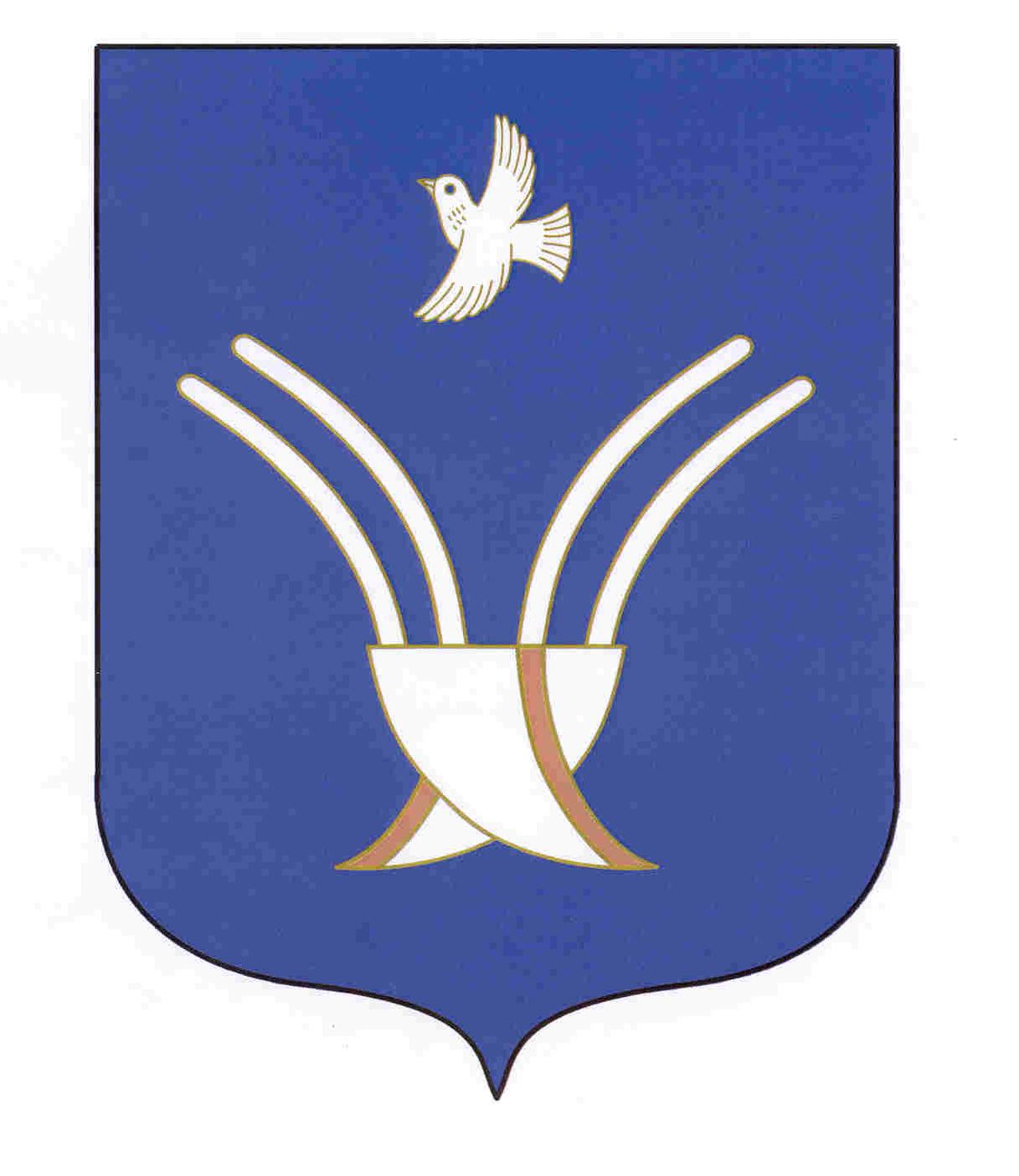 Администрация сельского поселенияНовобалтачевский сельсоветмуниципального района Чекмагушевский район Республики Башкортостан452211, с. Новобалтачево, ул. Ленина,81тел. (34796) 2-33-46e-mail: baltach_cc@mail.ruОКПО 04281237     ОГРН 1060249000525      ИНН  0249006113ОКПО 04281237     ОГРН 1060249000525      ИНН  0249006113ОКПО 04281237     ОГРН 1060249000525      ИНН  0249006113